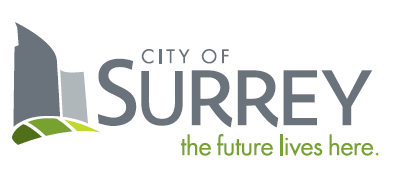 SCHEDULE B - QUOTATIONRFQ Title:  CCTV UpgradeRFQ No.:  1220-040-2021-095CONTRACTORLegal Name: 		_____________________________________________________Contact Person and Title:		Business Address:		Business Telephone:		Business Fax:		Business E-Mail Address:		TO:CITY OF SURREYCity Representative:	Sunny Kaila, Manager, Procurement ServicesEmail:			purchasing@surrey.ca1.		If this offer is accepted by the City, such offer and acceptance will create a contract as described in:		(a)	the RFQ;		(b)	the specifications of Goods set out above and in Schedule A;		(c)	the General Terms and Conditions; and		(d)	this Quotation; and		(e)	other terms, if any, that are agreed to by the parties in writing.2.		Capitalized terms used and not defined in this Quotation will have the meanings given to them in the RFQ.  Except as specifically modified by this Quotation, all terms, conditions, representations, warranties and covenants as set out in the RFQ will remain in full force and effect.3.	I/We have reviewed the RFQ Attachment 1 – Quotation Agreement - Goods.  If requested by the City, I/we would be prepared to enter into that Agreement, amended by the following departures (list, if any):Section			Requested Departure(s) / Alternative(s)	Please State Reason For Departure(s):Changes and Additions to Specifications:4.	In addition to the warranties provided in Attachment 1 – Quotation Agreement - Goods, this Quotation includes the following warranties:5.	I/We have reviewed the RFQ Attachment 1 – Quotation Agreement - Goods, Schedule A – Specifications of Goods.  If requested by the City, I/we would be prepared to meet those requirements, amended by the following departures (list, if any):Section			Requested Departure(s) / Alternative(s) / Additions	Please State Reason For Departure(s):Fees and Payments6.	The Contractor offers to supply to the City of Surrey the Goods for the prices plus applicable taxes as follows:7.	In addition to the warranties provided in the General Terms and Conditions this offer includes the following warranties (use the spaces provided and/or attach additional pages, if necessary): Warranty Service Information: The City prefers a three-year minimum, parts and labour warranty for purchased equipment. Please provide pricing for optional extended warranty coverage where available. Contractor should describe its full description of warranty if a defect in material or workmanship is discovered during the warranty period. This includes length of warranty, authorized service providers, type of coverage offered, etc. Please explain: 	Contractor should provide information on what the Contractor will do to correct the problem.Please explain: 	The Contractor should also describe the process to initiate and track a warranty call.Please explain: 	Replacement Parts Support8.	It is expected that the Contractor provide or be able to provide all requested replacement parts for the service life of the Goods.Contractors should respond to the following:Identify the location of the parts provider the Contractor now maintains or agrees to establish and the hours of operation. Please identify the parts providers that Original Equipment Manufacturers (OEM) supplies of major components that will support the supply chain of components of the Goods.Please explain: 	9.	I/We the undersigned duly authorized representatives of the Contractor, having received and carefully reviewed the RFQ including without limitation the draft Agreement submit this Quotation in response to the RFQ.This Quotation is offered by the Contractor this _______ day of _______________, 202_.CONTRACTORI/We have the authority to bind the Contractor.___________________________________(Full Legal Name of Contractor)___________________________________(Signature of Authorized Signatory)___________________________________(Print Name and Position of Authorized Signatory)F.O.B.DestinationFreight PrepaidF.O.B.DestinationFreight PrepaidPayment Terms:A cash discount of ____% will be allowed if invoices are paid within ___ days, or the ___ day of the month following, or net 30 days, on a best effort basis.Payment Terms:A cash discount of ____% will be allowed if invoices are paid within ___ days, or the ___ day of the month following, or net 30 days, on a best effort basis.Payment Terms:A cash discount of ____% will be allowed if invoices are paid within ___ days, or the ___ day of the month following, or net 30 days, on a best effort basis.Payment Terms:A cash discount of ____% will be allowed if invoices are paid within ___ days, or the ___ day of the month following, or net 30 days, on a best effort basis.Payment Terms:A cash discount of ____% will be allowed if invoices are paid within ___ days, or the ___ day of the month following, or net 30 days, on a best effort basis.Ship Via:Ship Via:Item #Item NameBill of Materials for Avigilon CCTV Equipment or City approved equivalentItem NameBill of Materials for Avigilon CCTV Equipment or City approved equivalentDelivery TimeQuantityU/MQuantityU/MUnit PriceUnit PriceTotal AmountSoftwareSoftwareACC-ENT-SMART-5YR - ACC Enterprise Smart Plan, 5 yearACC-ENT-SMART-5YR - ACC Enterprise Smart Plan, 5 year868868StorageStorageNVR4X-PRM-64TB-NA - NVR4X Premium 64TB 2U Rack Mnt, Windows Server 2016, NANVR4X-PRM-64TB-NA - NVR4X Premium 64TB 2U Rack Mnt, Windows Server 2016, NA44NVR4X-STD-24TB-S16-NA - NVR4X Standard 24TB 2U Rack Mnt, Windows Server 2016, NANVR4X-STD-24TB-S16-NA - NVR4X Standard 24TB 2U Rack Mnt, Windows Server 2016, NA22NVR4X-STD-48TB-S16-NA - NVR4X Standard 48TB 2U Rack Mnt, Windows Server 2016, NANVR4X-STD-48TB-S16-NA - NVR4X Standard 48TB 2U Rack Mnt, Windows Server 2016, NA11AccessoriesAccessoriesNVR4X-750W-2NDPS-NA - PSU, Second HS, 750W, w/ POWERCORD NANVR4X-750W-2NDPS-NA - PSU, Second HS, 750W, w/ POWERCORD NA33Subtotal:Subtotal:Subtotal:$GST (5%):GST (5%):GST (5%):$PST (7%) as applicable:PST (7%) as applicable:PST (7%) as applicable:$CURRENCY:  CanadianCURRENCY:  CanadianCURRENCY:  CanadianCURRENCY:  CanadianCURRENCY:  CanadianQUOTATION PRICE:QUOTATION PRICE:QUOTATION PRICE:$